1.1	рассмотреть дополнительные распределения спектра подвижной службе на первичной основе и определение дополнительных полос частот для Международной подвижной электросвязи (IMT), а также соответствующие регламентарные положения в целях содействия развитию применений наземной подвижной широкополосной связи в соответствии с Резолюцией 233 (ВКР-12);Предложения по распределению подвижной службе и определению 
для IMT диапазона частот 3300−3400 МГцБазовая информацияИнформационно-коммуникационные технологии (ИКТ) в последние несколько десятилетий играют важную роль в преобразовании нашего общества в отношении как социальных, так и культурных и экономических аспектов. ИКТ меняют не только то, как мы живем и взаимодействуем между собой, но и, в основном, то, как в глобальных масштабах развиваются производственные процессы. Изменение моделей рабочих процессов в частном и государственном секторах, гиперсоединенная экономика, новые хозяйственные перспективы, электронное правительство – это лишь несколько примеров того, как новые технологии воздействуют на социально-экономические организации. Признавая эту необходимость, Всемирная конференция радиосвязи 2012 года приняла пункт 1.1 повестки дня ВКР-15 в рамках усилий, направленных на преодоление надвигающейся угрозы нехватки спектра для служб подвижной широкополосной связи.СТАТЬЯ 5Распределение частотРаздел IV  –  Таблица распределения частот
(См. п. 2.1)

MOD	CLM/111A2/12700–4800 МГцОснования:	Добавление распределения подвижной службе на первичной основе и примечания с определением для Международной подвижной электросвязи (IMT) предоставит администрациям гибкость для содействия эффективному использованию спектра при одновременном обеспечении защиты для существующих распределений. Полоса частот 3300−3400 МГц используется в настоящее время для развертывания применений IMT (WiMAX).ADD	CLM/111A2/25.XXX	Полоса частот 3300−3400 МГц определяется для использования администрациями, желающими внедрять Международную подвижную электросвязь (IMT) – см. Резолюцию 224 (Пересм. ВКР-15), в зависимости от случая. Это определение не препятствует использованию этих полос каким-либо применением служб, которым они распределены, и не устанавливает приоритета в Регламенте радиосвязи.     (ВКР-15)Основания:	Определение IMT на глобальном уровне в полосе частот 3300−3400 МГц будет обеспечивать поддержку удовлетворению предполагаемого растущего спроса на спектр для IMT в предстоящие годы.______________Всемирная конференция радиосвязи (ВКР-15)
Женева, 2–27 ноября 2015 года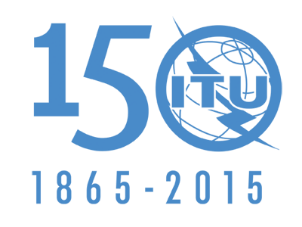 МЕЖДУНАРОДНЫЙ СОЮЗ ЭЛЕКТРОСВЯЗИПЛЕНАРНОЕ ЗАСЕДАНИЕПересмотр 1
Документа 111(Add.2)-R29 октября 2015 годаОригинал: английскийКолумбия (Республика)Колумбия (Республика)предложения для работы конференциипредложения для работы конференцииПункт 1.1 повестки дняПункт 1.1 повестки дняРаспределение по службамРаспределение по службамРаспределение по службамРайон 1Район 2Район 33 300–3 400РАДИОЛОКАЦИОННАЯ3 300–3 400РАДИОЛОКАЦИОННАЯЛюбительскаяФиксированная3 300–3 400РАДИОЛОКАЦИОННАЯЛюбительская5.149  5.429  5.4305.1495.149  5.429